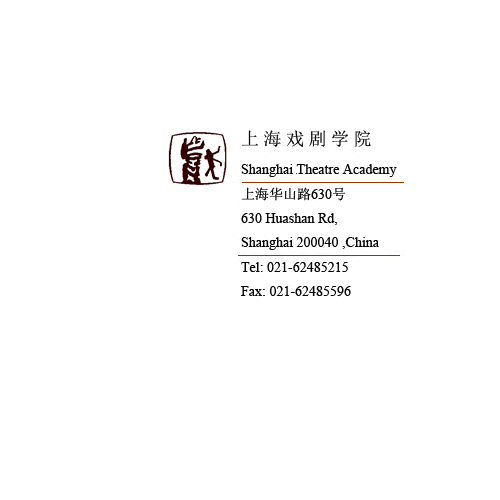 上海戏剧学院研究生在校证明申请书（本人承诺以下每一项如实填写）姓名：                专业：_______________________学号：_____________  身份证号：____________________办理事由：_________________________________________           ___________________________________________________    根据上海市教委相关部署，要求各高校加强对大学生开具各类在校证明以及办理出国护照的管理。  从即日起，凡需要开具在校证明的在校研究生，需提交书面申请,申请书上要写明姓名、专业、学号、身份证号，以及事由，需要由导师、辅导员、家长同时签字有效，由研究生部盖章。    注意：办理出国旅游在校证明，旅游时间只安排在寒暑假，假期一般为一个月，自批准之日起计算。旅游结束后，应在规定日期内到研究生部办理销假手续，逾期不归或逾期不办理销假手续按自动退学处理。申请出国参加国际会议，需提交相关的邀请函，经院系上报研究生部审核同意并上报分管校长批准后，再办理相应手续。出国参加国际会议的研究生待按期回国后，应及时到研究生部办理销假手续，逾期不归或逾期不办理销假手续按自动退学处理。签字 同 意学生家长:导师:辅导员：                             申请日期：在校生证明兹证明              为我校20      级      士研究生，已通过国家统一组织的研究生入学考试，属于国家统招的学历教育性质（指毕业时可获得“毕业证书”和“学位证书” 双证）的研究生。该生学制      年，现为我校在校研究生。研究生阶段的培养方式为（请打勾）：  □非定向  □自筹  □定向  □委培。定向或委托培养单位名称：                                                                              上海戏剧学院研究生部（公章）                                                          201  年   月   日CertificateHere we confirm that              (Passport No.            ) is a master degree candidate student of our school, majoring in                         in Grade              .        Yours Sincerely,Graduate SchoolShanghai Theatre AcademyTel:  62487387	